Nieuwsbegrip Daphne SchippersDe prestatie= iets wat je knap hebt gedaanUitzonderlijk= iets is uitzonderlijk als het bijna nooit voorkomtUniek= komt weinig voor, is heel bijzonder/ mooiHet natuurtalent= je bent geboren met talent, het komt erg weinig voorPresteren= je krijgt iets voor elkaar, het lukt. 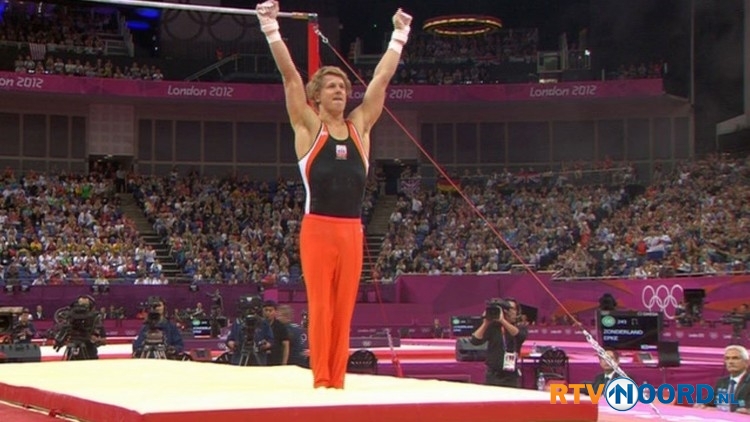 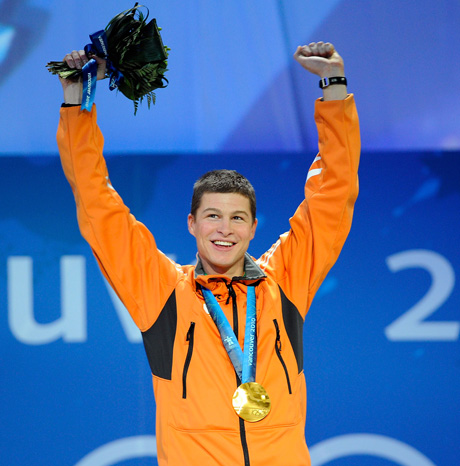 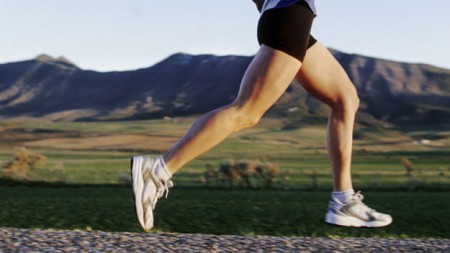 